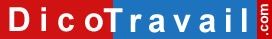 Lettre à utiliser si votre employeur vous a proposé (mais pas imposé) le passage d’un horaire de jour à un horaire de nuitPrénom – Nom
Adresse
Code Postal – VilleNom de la Société
Adresse
Code postal – VilleLettre recommandée avec accusé de réception ou Lettre remise en main propre contre déchargeRefus de passage d’un poste de jour à un poste de nuitLieu, Date,Madame, Monsieur,Le < date >, vous m’avez proposé de passer d’un horaire de jour à un horaire de nuit.Je vous informe par la présente que je ne souhaite pas travailler la nuit et que je refuse donc votre proposition.Expliquez pourquoi vous ne voulez travailler sur un poste de nuit, par exemple à cause d’une incompatibilité avec des obligations familiales impérieuses.Je vous prie d’agréer, Madame, Monsieur, l’expression de mes salutations distinguées.SignatureLettre à utiliser si votre employeur veut vous imposer le passage d’un horaire de jour à un horaire de nuitPrénom – Nom
Adresse
Code Postal – VilleNom de la Société
Adresse
Code postal – VilleLettre recommandée avec accusé de réception ou Lettre remise en main propre contre déchargeRefus de passage d’un poste de jour à un poste de nuitLieu, Date,Madame, Monsieur,Le < date >, vous avez voulu m’imposer de passer d’un horaire de jour à un horaire de nuit.Je vous informe par la présente que je refuse catégoriquement de travailler la nuit.Expliquez pourquoi vous ne voulez travailler sur un poste de nuit, par exemple à cause d’une incompatibilité avec des obligations familiales impérieuses.Je vous rappelle que le passage d’un horaire de jour à un horaire de nuit constitue une modification de mon contrat de travail que vous ne pouvez pas m’imposer.Si vous avez invoqué des obligations familiales impérieuses : De plus l’article L. 3122-37 du code du travail me permet de refuser le passage à un horaire de nuit lorsque ce travail de nuit est incompatible avec des obligations familiales impérieuses, ce qui est mon cas, sans que ce refus constitue une faute ou un motif de licenciement.Éventuellement si vous voulez mettre la pression sur votre employeur : Si vous persévérez à vouloir m’imposer ce changement, je me verrais dans l’obligation de saisir le Conseil des Prud’hommes afin de demander le paiement de dommages intérêts au titre du préjudice subi.Je vous prie d’agréer, Madame, Monsieur, l’expression de mes salutations distinguées.SignatureAVERTISSEMENT sur l'utilisation des modèles de lettresNous vous rappelons que le site Dicotravail.com ne donne aucun conseil personnalisé. Les modèles de lettres ne constituent pas une consultation juridique ni une rédaction réalisée en fonction de votre cas personnel. Ce qui implique qu’avant toute démarche pouvant avoir des conséquences, nous vous conseillons de recourir au conseil d'un avocat, le site Dicotravail.com ne saurait en aucun cas s’y substituer.Il en résulte que la responsabilité de l'auteur ne saurait être recherchée du fait de l'utilisation des modèles de lettres.Lettre de refus de passage d’un poste de jour à un poste de nuit